 RISK ASSESSMENT AND METHOD STATEMENT (RAMS)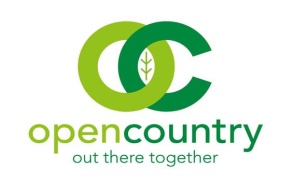 Name of Assessor: David ShaftoeDate:10th March 2022, Version 2Task Being Assessed:WORKING WITH DISABLED PEOPLE, various locations, year-roundWORKING WITH DISABLED PEOPLE, various locations, year-roundWORKING WITH DISABLED PEOPLE, various locations, year-roundRisk v Benefit analysis:Disabled people are the reason our charity exists and we positively embrace working alongside them. It is also important not to generalise, as all individuals are different. Nonetheless, there may be some specific risks to consider due to an individual’s disability.Disabled people are the reason our charity exists and we positively embrace working alongside them. It is also important not to generalise, as all individuals are different. Nonetheless, there may be some specific risks to consider due to an individual’s disability.Disabled people are the reason our charity exists and we positively embrace working alongside them. It is also important not to generalise, as all individuals are different. Nonetheless, there may be some specific risks to consider due to an individual’s disability.What is the hazard?Who might be harmedHow might people be harmedHow might people be harmedExisting risk control measuresRisk RatingRisk RatingRisk RatingAdditional ControlsNew risk rating (Residual)New risk rating (Residual)New risk rating (Residual)Action / monitored by whom?Action / monitored by when?What is the hazard?Who might be harmedHow might people be harmedHow might people be harmedExisting risk control measuresLCRAdditional ControlsLCRAction / monitored by whom?Action / monitored by when?Inability to understandInstructionsStaffVolunteersMembersCarersInjury due to failure to understand instructions correctlyInjury due to failure to understand instructions correctlyGreat care is taken when explaining instructions to learning disabled membersDon’t allow members with limited ability to understand instructions to undertake potentially dangerous tasks e.g. operate a power drill or minibus sliding doorConsider whether the individual is safe on the activity, if the activity requires strict adherence to instructions e.g. abseilingIncrease the ratio of volunteers to enhance the support available236Ask learning disabled members to repeat the instructions back if the staff member is uncertain that the member understands133Activity leaderEvery activityParticipants become distressed or scaredStaffVolunteersMembersCarersPublicMember becomes distressed due lack of understanding or because of the challenge of the activityMember becomes distressed due lack of understanding or because of the challenge of the activityMake volunteers aware of participants’ needs on the day Support from staff members and volunteers is given to help calm the individual downCall support staff to assist if necessaryIf the member appears to be having a panic attack, calm & reassure themTake rests where neededMachinery may cause unease. Consider a different way of doing the job or reassure them and keep them away from the working area144History of severe anxiety should be included on the Personal Information sheetsIf the individual is known to become significantly distressed often, extra support from their care team should be provided, or extra volunteers to assist them133Referring staff memberActivity leaderEvery  referralEvery activityBoisterous behaviorStaffVolunteersMembersCarersPublicInjury due to  distractionInjury due to  distractionStop the activity when necessary and explain the dangers to participants calmly but firmly Maintain close vigilance133None identified133Activity leaderEvery activityIgnoring food restrictions relating to health (e.g. allergies, diabetes)MembersMember might have an allergic reaction or become hyper/hypo-glycaemicMember might have an allergic reaction or become hyper/hypo-glycaemicAny allergies are reported on each member’s Personal Information sheet, which is updated regularlyPersonal information sheets checked prior to each activity to remind the leader of any potential allergies/health conditions, particularly when leading an activity involving food e.g. Christmas dinnerStaff leading an activity should be made aware of any specific restrictions to dietOn activities, staff and volunteers should best support the individual to make the right dietary choice, and intervene if the choice poses potential harm to the memberStaff should remind volunteers regularly about dietary requirements to ensure support is given consistentlyActivity leaderEvery activityViolent behaviourAll persons on an activity, and nearby public, if an individual behaves violentlyInjury / assaultInjury / assaultClear and concise information about the activity should be articulated at the beginning of the activity to ensure everyone is aware of the plan for the day If members become agitated, support from staff and volunteers should be givenAny evidence of aggressive or violent behaviour is reported immediately and consultation with the member’s support staff is undertaken No knives or weapons are allowed on any activityIn the event of an emergency follow the Crisis Management Plan, and call 999 if appropriate2510Members who are known to react more aggressively should be given more support, and a 1-to-1 carerSearches of members who have previously brought weapons on activities could be undertaken to ensure the safety of the group and the individualExtra support in the form of volunteers or carers should be provided155Activity leaderEvery activityVisual impairmentStaffVolunteersMembersCarersVisually impaired member and guide. Could be harmed if guide fails to instruct member, or if the member fails to understand the guide.Visually impaired member and guide. Could be harmed if guide fails to instruct member, or if the member fails to understand the guide.Training on how to guide is undertaken by any volunteer or staff member who guides a visually impaired personRegular opportunities to refresh the training course are availableEnsure the member has the ability to concentrate and understand instructions Refrain from taking individuals who are not as capable on tougher terrain which demands more difficult and complex instructions144Promote refresher training opportunities more robustly144Activity leaderEvery activitySupporting a wheelchair userStaffVolunteersMembersCarersInjury through accident when assisting a wheelchair userInjury through accident when assisting a wheelchair userOnly volunteers who feel comfortable pushing wheelchair users should be asked to do soLarger, stronger volunteers/staff should assist heavier wheelchair users if possible (with consideration to the weight of the wheelchair itself)Wheelchairs should normally only be taken on smooth surfaces which are wheelchair-friendlyTraining on how to push a wheelchair is provided for volunteers and staff144In collaboration with support staff, ensure that the wheelchair (manual or electric) meets the weight standards for minibus lift. This could include their weight, strength, wheel size and number, manoeuverability, and sizeOnly wheelchair users who have passed specific tests evidencing their ability to control their electric wheelchair will be deemed safe to operate their wheelchair independently on activities. Otherwise, they must attend activities in a manual wheelchair133Activity leaderEvery activityDanger of hypo / hyperthermia due to poor clothingMembersDistress if members become too hot or coldDistress if members become too hot or coldSupport staff should be reminded at the beginning of each season to assist the member to bring appropriate clothing e.g. sun/woolly hat, gloves, scarf, waterproofsPlenty of spare clothes should be taken and promoted by the activity leader in case members forget items of clothing. Support should be given to remove / add layers of clothing if appropriate, e.g. whilst exercising or when the group has stopped moving at lunch-timeCheck members health regularly to ensure they are not showing any signs of hypo/hyper-thermiaIn a crisis, follow the Crisis Management Plan and, if appropriate, call 999155None identified155Activity leaderEvery activityMethod Statement:Method Statement:Method Statement:Familiarisation with a member’s abilities and needs, drawn from the PI form and Referral form, is essential. Communication between staff colleagues is also crucial.Volunteers must be given enough personal information to keep the person that they are supporting safe, whilst always being mindful of data protection issues.Staff and Volunteers should not be asked to undertake tasks they are physically unsuited for.Adequate supporter / member ratios are vital. Ensure you have read the Ratios document.Ensure manual handling training is current and adequate.Be ever-mindful of slips, trips and falls. Constantly monitor physical condition, mood and hydration levels. Regular breaks should be encouraged. Familiarisation with a member’s abilities and needs, drawn from the PI form and Referral form, is essential. Communication between staff colleagues is also crucial.Volunteers must be given enough personal information to keep the person that they are supporting safe, whilst always being mindful of data protection issues.Staff and Volunteers should not be asked to undertake tasks they are physically unsuited for.Adequate supporter / member ratios are vital. Ensure you have read the Ratios document.Ensure manual handling training is current and adequate.Be ever-mindful of slips, trips and falls. Constantly monitor physical condition, mood and hydration levels. Regular breaks should be encouraged. Familiarisation with a member’s abilities and needs, drawn from the PI form and Referral form, is essential. Communication between staff colleagues is also crucial.Volunteers must be given enough personal information to keep the person that they are supporting safe, whilst always being mindful of data protection issues.Staff and Volunteers should not be asked to undertake tasks they are physically unsuited for.Adequate supporter / member ratios are vital. Ensure you have read the Ratios document.Ensure manual handling training is current and adequate.Be ever-mindful of slips, trips and falls. Constantly monitor physical condition, mood and hydration levels. Regular breaks should be encouraged. Familiarisation with a member’s abilities and needs, drawn from the PI form and Referral form, is essential. Communication between staff colleagues is also crucial.Volunteers must be given enough personal information to keep the person that they are supporting safe, whilst always being mindful of data protection issues.Staff and Volunteers should not be asked to undertake tasks they are physically unsuited for.Adequate supporter / member ratios are vital. Ensure you have read the Ratios document.Ensure manual handling training is current and adequate.Be ever-mindful of slips, trips and falls. Constantly monitor physical condition, mood and hydration levels. Regular breaks should be encouraged. Familiarisation with a member’s abilities and needs, drawn from the PI form and Referral form, is essential. Communication between staff colleagues is also crucial.Volunteers must be given enough personal information to keep the person that they are supporting safe, whilst always being mindful of data protection issues.Staff and Volunteers should not be asked to undertake tasks they are physically unsuited for.Adequate supporter / member ratios are vital. Ensure you have read the Ratios document.Ensure manual handling training is current and adequate.Be ever-mindful of slips, trips and falls. Constantly monitor physical condition, mood and hydration levels. Regular breaks should be encouraged. Familiarisation with a member’s abilities and needs, drawn from the PI form and Referral form, is essential. Communication between staff colleagues is also crucial.Volunteers must be given enough personal information to keep the person that they are supporting safe, whilst always being mindful of data protection issues.Staff and Volunteers should not be asked to undertake tasks they are physically unsuited for.Adequate supporter / member ratios are vital. Ensure you have read the Ratios document.Ensure manual handling training is current and adequate.Be ever-mindful of slips, trips and falls. Constantly monitor physical condition, mood and hydration levels. Regular breaks should be encouraged. Familiarisation with a member’s abilities and needs, drawn from the PI form and Referral form, is essential. Communication between staff colleagues is also crucial.Volunteers must be given enough personal information to keep the person that they are supporting safe, whilst always being mindful of data protection issues.Staff and Volunteers should not be asked to undertake tasks they are physically unsuited for.Adequate supporter / member ratios are vital. Ensure you have read the Ratios document.Ensure manual handling training is current and adequate.Be ever-mindful of slips, trips and falls. Constantly monitor physical condition, mood and hydration levels. Regular breaks should be encouraged. Familiarisation with a member’s abilities and needs, drawn from the PI form and Referral form, is essential. Communication between staff colleagues is also crucial.Volunteers must be given enough personal information to keep the person that they are supporting safe, whilst always being mindful of data protection issues.Staff and Volunteers should not be asked to undertake tasks they are physically unsuited for.Adequate supporter / member ratios are vital. Ensure you have read the Ratios document.Ensure manual handling training is current and adequate.Be ever-mindful of slips, trips and falls. Constantly monitor physical condition, mood and hydration levels. Regular breaks should be encouraged. Familiarisation with a member’s abilities and needs, drawn from the PI form and Referral form, is essential. Communication between staff colleagues is also crucial.Volunteers must be given enough personal information to keep the person that they are supporting safe, whilst always being mindful of data protection issues.Staff and Volunteers should not be asked to undertake tasks they are physically unsuited for.Adequate supporter / member ratios are vital. Ensure you have read the Ratios document.Ensure manual handling training is current and adequate.Be ever-mindful of slips, trips and falls. Constantly monitor physical condition, mood and hydration levels. Regular breaks should be encouraged. Familiarisation with a member’s abilities and needs, drawn from the PI form and Referral form, is essential. Communication between staff colleagues is also crucial.Volunteers must be given enough personal information to keep the person that they are supporting safe, whilst always being mindful of data protection issues.Staff and Volunteers should not be asked to undertake tasks they are physically unsuited for.Adequate supporter / member ratios are vital. Ensure you have read the Ratios document.Ensure manual handling training is current and adequate.Be ever-mindful of slips, trips and falls. Constantly monitor physical condition, mood and hydration levels. Regular breaks should be encouraged. Familiarisation with a member’s abilities and needs, drawn from the PI form and Referral form, is essential. Communication between staff colleagues is also crucial.Volunteers must be given enough personal information to keep the person that they are supporting safe, whilst always being mindful of data protection issues.Staff and Volunteers should not be asked to undertake tasks they are physically unsuited for.Adequate supporter / member ratios are vital. Ensure you have read the Ratios document.Ensure manual handling training is current and adequate.Be ever-mindful of slips, trips and falls. Constantly monitor physical condition, mood and hydration levels. Regular breaks should be encouraged. Signature of Reviewer:Signature of Reviewer:Signature of Reviewer: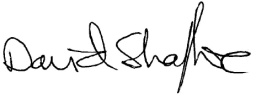 Severity of impact / consequencesSeverity of impact / consequencesSeverity of impact / consequencesSeverity of impact / consequencesSeverity of impact / consequencesTrivialMinor injuryOver 3 day injuryMajor injuryIncapacity or death12345LikelihoodHighly unlikely112345LikelihoodUnlikely2246810LikelihoodPossible33691215LikelihoodProbable448121620LikelihoodCertain5510152025Document NameWORKING WITH DISABLED PEOPLE RAMSDocument NoOC/HS/RAMS 23Document OwnerDavid ShaftoeClassificationInternal UseDate of Issue02/07/20Date of next review31/03/23